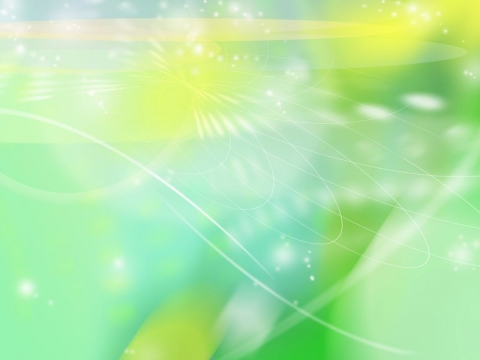 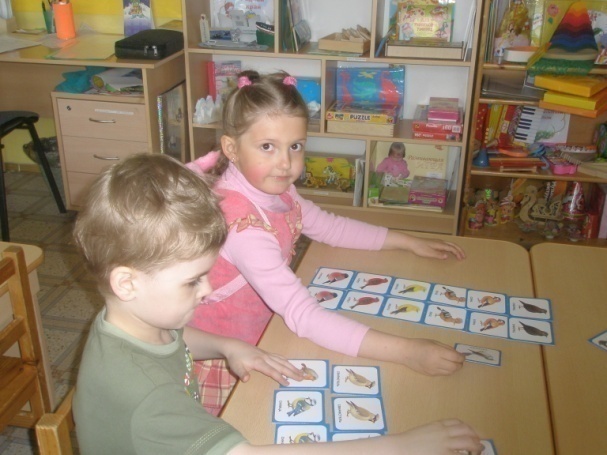 Игры: "Что за птица?", "Подбери птичке перышко".Цель: воспитывать умение определять птиц по внешнему виду. 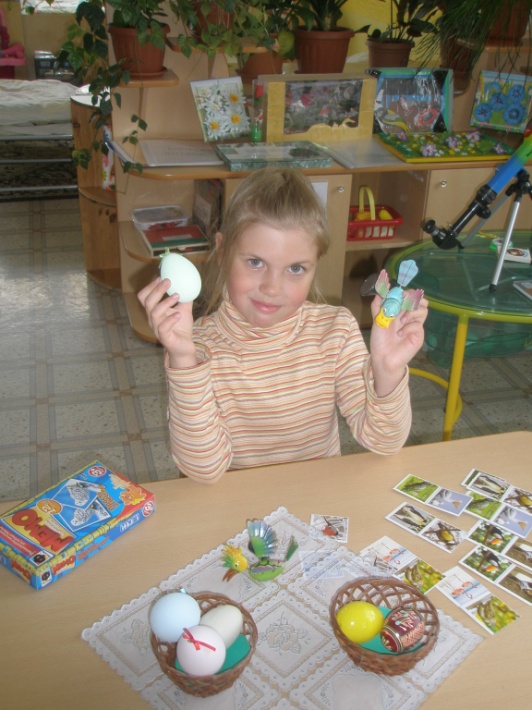 "Кто где зимует?", "Раздели птиц на перелетных и зимующих"Цель: закрепить умение классифицировать птиц на зимующих и перелетных."Назови водоплавающих птиц", "Что сначала, что потом?".Цель: способствовать обобщению представлений о водоплавающих птицах.Кто где зимует", зоологическое лото"Птицы"Цель: закрепить знания о птицах, развивать логическое мышление. 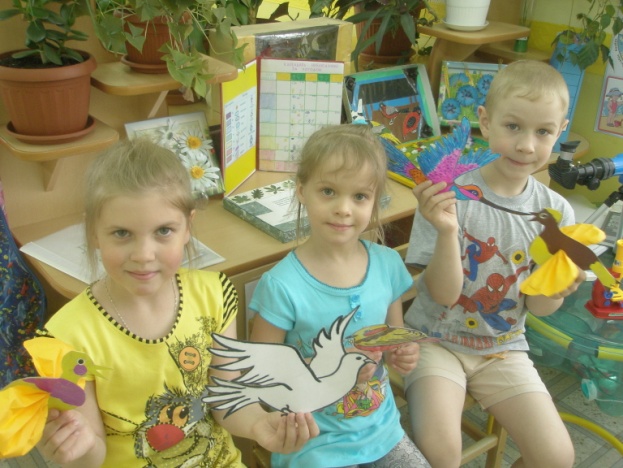 	Дидактические игры: «Летает, плавает, ходит», «Что сначала, что потом?», «Четвёртый лишний», «Найди недостающий предмет»,  «Кто так кричит?», «Узнай по описанию».«Хорошо - плохо", "Докажи, что это птица".Цель: воспитывать познавательный интерес, воспитывать умение относить животных имеющих выделенные признаки к птицам.